РЕПУБЛИКА БЪЛГАРИЯ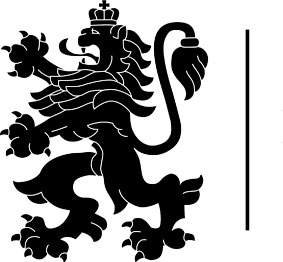 Министерство на земеделието, храните и горитеОбластна дирекция “Земеделие”  гр. ЛовечОДОБРЯВАМ:           /п/ДИРЕКТОР ОД”ЗЕМЕДЕЛИЕ”                    /ДИЯНА РУСКОВА/         Д О К Л А Д           от Комисията по §2е, ал.1 от допълнителните разпоредби на ЗСПЗЗ, изготвен            на основание  Методиката за определяне на средното годишно рентно плащане,                                    одобрена от Министъра на земеделието и храните                 УВАЖАЕМА ГОСПОЖО ДИРЕКТОР,            Във  връзка  с  изпълнение разпоредбите на §2е, ал.1 от допълнителните разпоредби на ЗСПЗЗ комисия, назначена с Ваша заповед №№ РД-04-1/06.01.2020г.  определи размера на средното годишно рентно плащане за всяко землище от съответната община за стопанската 2019/2020 година в левове на декар, съгласно Методиката за определяне на средното годишно рентно плащане, одобрена от Министъра на земеделието и храните. За землищата в които няма налични вписани договори, средното рентно плащане се изчисли на база съседно землище с близки топографски характеристики.                                                              ОБЩИНА ЛОВЕЧОБЩИНА АПРИЛЦИОБЩИНА ТЕТЕВЕН                                                               ОБЩИНА УГЪРЧИН                                                                    ОБЩИНА ТРОЯНОБЩИНА ЛЕТНИЦАОБЩИНА ЯБЛАНИЦА                                                           ОБЩИНА ЛУКОВИТПриложение: Протокол от 29.01.2020 г. на комисията.                                                    КОМИСИЯ:     ПРЕДСЕДАТЕЛ:      …………/п/………..                        /Надежда Василева/                                                            ЧЛЕНОВЕ:                                                                                       1.  …………/п/………                                                                                                                  /Габриела Борисова/                                                                                                       2. …………/п/………..                                                                                                          /Даниела Тодорова/                                                                                                                                          3.  …………/п/……….                                                                                                /Илия Митов/                                                                                                                                                        4.  …………/п/…………                                                                                                        / Цветозар Герджиков/                                                                                                   5.  …………/п/………….                                                                                                        / Илинка Петрова/                                                                                                   6.   …………/п/……….                                                                                                          / Тони Петров/                                                                                                   7.  ……………/п/……..                                                                                                           / Десислав Митев/                                                                                                   8.   ……………/п/…..                                                                                                         / Пенка Петкова/                                                                                                   9.    ……………/п/……                                                                                                          /Бистра Банева/№ОбщинаЗемлищеСРЕДНО ГОДИШНО РЕНТНО ПЛАЩАНЕ ЛВ/ДКАСРЕДНО ГОДИШНО РЕНТНО ПЛАЩАНЕ ЛВ/ДКАСРЕДНО ГОДИШНО РЕНТНО ПЛАЩАНЕ ЛВ/ДКАСРЕДНО ГОДИШНО РЕНТНО ПЛАЩАНЕ ЛВ/ДКАСРЕДНО ГОДИШНО РЕНТНО ПЛАЩАНЕ ЛВ/ДКА№ОбщинаЗемлищеНивиЛивадиПасища Трайни 
насажденияЛозя1ЛовечЛовеч29862352ЛовечАбланица1710418273ЛовечАлександрово30221829294ЛовечБаховица31313131325ЛовечБрестово1415616166ЛовечБългарене1912618167ЛовечВладиня3856818608ЛовечГоран36121134359ЛовечГорно Павликене16149152410ЛовечГостиня1911716811ЛовечДеветаки251915232812ЛовечДойренци34156343013ЛовечДренов34296253014ЛовечДъбрава1875142015ЛовечЙоглав272012304916ЛовечКазачево201014191617ЛовечКъкрина24127282818ЛовечЛешница1654102219ЛовечЛисец233013341920ЛовечМалиново198692821ЛовечПрелом15164132622ЛовечПресяка21237232723ЛовечСкобелево171510212024ЛовечСлавяни32275503025ЛовечСлатина322919222026ЛовечСливек211318272627ЛовечСмочан28377343928ЛовечСоколово249872129ЛовечСтефаново19156152230ЛовечРадювене2697242131ЛовечТепава21138151932ЛовечУмаревци27218103133ЛовечХлевене19137143834ЛовечЧавдарци272352840Ср.рентно за
общината271482626№ОбщинаЗемлищеСРЕДНО ГОДИШНО РЕНТНО ПЛАЩАНЕ (лв./дка)СРЕДНО ГОДИШНО РЕНТНО ПЛАЩАНЕ (лв./дка)СРЕДНО ГОДИШНО РЕНТНО ПЛАЩАНЕ (лв./дка)СРЕДНО ГОДИШНО РЕНТНО ПЛАЩАНЕ (лв./дка)№ОбщинаЗемлищеНивиЛивадиПасищаТрайни насаждения1АприлциАприлци85692АприлциСкандало125693АприлциВелчево17106144АприлциДрашкова  поляна74314Ср.рентно за
общината116512№ОбщинаЗемлищеСРЕДНО ГОДИШНО РЕНТНО ПЛАЩАНЕ ЛВ/ДКАСРЕДНО ГОДИШНО РЕНТНО ПЛАЩАНЕ ЛВ/ДКАСРЕДНО ГОДИШНО РЕНТНО ПЛАЩАНЕ ЛВ/ДКАСРЕДНО ГОДИШНО РЕНТНО ПЛАЩАНЕ ЛВ/ДКА№ОбщинаЗемлищеНивиЛивадиПасищаТрайни 
насаждения1ТетевенТетевен1673202ТетевенВасильово 167553ТетевенРибарица1676214ТетевенГрадежница181010155ТетевенБабинци16106206ТетевенЧерни Вит1673207ТетевенДивчовото1673208ТетевенГложене1698229ТетевенГлогово181063210ТетевенГалата181054111ТетевенГолям Извор201462012ТетевенБългарски извор111151713ТетевенМалка Желязна19131532Ср. рентно за
общината1710622№ОбщинаЗемлищеСРЕДНО ГОДИШНО РЕНТНО ПЛАЩАНЕ ЛВ/ДКАСРЕДНО ГОДИШНО РЕНТНО ПЛАЩАНЕ ЛВ/ДКАСРЕДНО ГОДИШНО РЕНТНО ПЛАЩАНЕ ЛВ/ДКАСРЕДНО ГОДИШНО РЕНТНО ПЛАЩАНЕ ЛВ/ДКАСРЕДНО ГОДИШНО РЕНТНО ПЛАЩАНЕ ЛВ/ДКА№ОбщинаЗемлищеНивиЛивадиПасищаТрайни 
насажденияЛозя1УгърчинУгърчин23191920202УгърчинГолец3015122103УгърчинДрагана2321202104УгърчинКаленик19191222175УгърчинКатунец2013133006УгърчинКирчево1914141107УгърчинЛесидрен2012141208УгърчинМикре2317151709УгърчинОрляне201910102310УгърчинСлавщица16161710011УгърчинСопот211715220Ср. рентно за
общината2217182121№ОбщинаЗемлищеСРЕДНО ГОДИШНО РЕНТНО ПЛАЩАНЕ (лв./дка)СРЕДНО ГОДИШНО РЕНТНО ПЛАЩАНЕ (лв./дка)СРЕДНО ГОДИШНО РЕНТНО ПЛАЩАНЕ (лв./дка)СРЕДНО ГОДИШНО РЕНТНО ПЛАЩАНЕ (лв./дка)№ОбщинаЗемлищеНивиЛивадиПасищаТрайни насаждения1ТроянТроян1985332ТроянБалабанско619163ТроянБалканец60281604ТроянБели Осъм677135ТроянБелиш251111166ТроянБорима18             33217ТроянВрабево7             7788ТроянГ. Желязна2066179ТроянГ. Трапе62562510ТроянГумощник2054711ТроянДебнево161241812ТроянДобродан191651913ТроянДълбок дол11861314ТроянКалейца141471215ТроянЛомец1146716ТроянОрешак151751017ТроянПатрешко1555618ТроянСтаро село20531419ТроянТерзийско6251220ТроянЧерни Осъм139102721ТроянЧифлик666822ТроянШипково6328Ср. рентно за
общината1510616№ОбщинаЗемлищеСРЕДНО ГОДИШНО РЕНТНО ПЛАЩАНЕ лв/дкаСРЕДНО ГОДИШНО РЕНТНО ПЛАЩАНЕ лв/дкаСРЕДНО ГОДИШНО РЕНТНО ПЛАЩАНЕ лв/дкаСРЕДНО ГОДИШНО РЕНТНО ПЛАЩАНЕ лв/дкаСРЕДНО ГОДИШНО РЕНТНО ПЛАЩАНЕ лв/дка№ОбщинаЗемлищеНивиЛивадиПасищаТрайни 
насажденияЛозя1ЛетницаЛетница3229724132ЛетницаКрушуна     3010922173ЛетницаГорско Сливово28261123264     Летница       Кърпачево     192092017Ср. рентно за
общината302092325№ОбщинаЗемлищеСРЕДНО ГОДИШНО РЕНТНО ПЛАЩАНЕ                                  лв/дка СРЕДНО ГОДИШНО РЕНТНО ПЛАЩАНЕ                                  лв/дка СРЕДНО ГОДИШНО РЕНТНО ПЛАЩАНЕ                                  лв/дка СРЕДНО ГОДИШНО РЕНТНО ПЛАЩАНЕ                                  лв/дка №ОбщинаЗемлищеНивиЛивадиПасищаТрайни 
насаждения1ЯбланицаЯбланица162218182ЯбланицаБатулци1975433ЯбланицаБрестница292424264ЯбланицаГоляма Брестница272524255ЯбланицаДобревци1155116ЯбланицаДъбравата1675137ЯбланицаЗлатна Панега192927228ЯбланицаМалък Извор183018189ЯбланицаОрешене2425522Ср.рентно за
общината20191522№ОбщинаЗемлищеСРЕДНО ГОДИШНО РЕНТНО ПЛАЩАНЕ лв/дкаСРЕДНО ГОДИШНО РЕНТНО ПЛАЩАНЕ лв/дкаСРЕДНО ГОДИШНО РЕНТНО ПЛАЩАНЕ лв/дкаСРЕДНО ГОДИШНО РЕНТНО ПЛАЩАНЕ лв/дкаСРЕДНО ГОДИШНО РЕНТНО ПЛАЩАНЕ лв/дка№ОбщинаЗемлищеНивиЛивадиПасищаТрайни 
насажденияЛозя1ЛуковитЛуковит     322722562ЛуковитБежаново3319723273ЛуковитБеленци27351348354ЛуковитДерманци3619725255ЛуковитДъбен31113523226ЛуковитКарлуково292748567ЛуковитТорос2317721178ЛуковитПетревене252431359ЛуковитПещерна2293212210ЛуковитРумянцево32359222211ЛуковитТодоричене4027301812ЛуковитЪглен244532127Ср. рентно за 
общината311682627